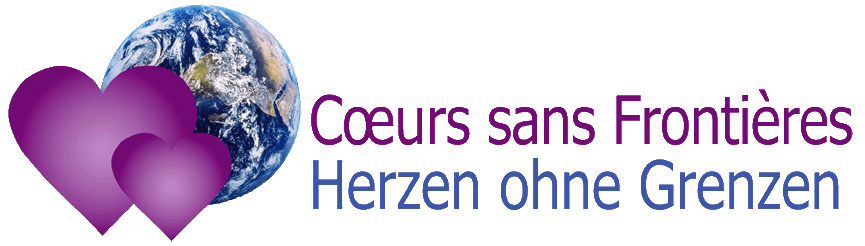           Association franco-allemande                 des enfants de la Seconde Guerre Mondiale                    					                Préfecture de la Sarthe N° W723001360		                     www.coeurssansfrontieres.com       				Datum :    			BEITRITTSFORMULAR 2016NAME: ………………………………………………………… Vorname: ………………………………………………………….……….Geburtsdatum und Geburtsort : ……………………………………………………………………………………………………….Postadresse : …………………………………………………………………………………………………………………………………………………………………………………………………………………………………………………………………………………………………E-Mail : …………………………………………………………………………………………………………………………………………….Telefonnummer : …………………………………………….Handy : …………………………………………………………………Gelesen und die Statuten des Vereins CSF angenommen  						Unterschrift :Wie haben Sie den Verein kennengelernt ? : Internet  ? Presse   Beziehung   anderes   + bei Mitgliedbeitritt von Ehepaaren : von einem Partner auszufüllen :NAME: ………………………………………………………… Vorname:…………………………………………………………………. E-Mail : …………………………………………………………………………………………………………………………………………….Gelesen und die Statuten des Vereins CSF angenommen  						   			Unterschrift :	Jährlicher Beitrag :	30 € : Einzelperson			 Einzelperson Unterstützungsbeitrag  35 €    	45 € : Paar    				 Paar Unterstützungsbeitrag              55 €	  6 € : (Studenten, Arbeitslose, Behinderte).Freiwillige Spenden an den Verein:………….€Bezahlung : Banküberweisung :              IBAN  : FR76 3000 3018 9000 0372 6171 212                   BIC    : SOGEFRPPBitte dieses Formular ausfüllen und mit der Fotokopie der Banküberweisung senden an:Françoise LACROIX23 rue Lucien MècheF-95190 GOUSSAINVILLEDie im Büro des Vereins eingegangenen Informationen werden per Informatik behandelt. Laut Gesetz, n° 78-17 vom 6.1.78 abgeändert (art-39 und folgende.) Haben Sie ein Recht auf Einsicht und Richtigstellung. In diesem Fall richten Sie sich bitte an Michel Blanc – 52 rue Lecesne – F-76600 Le Havre.